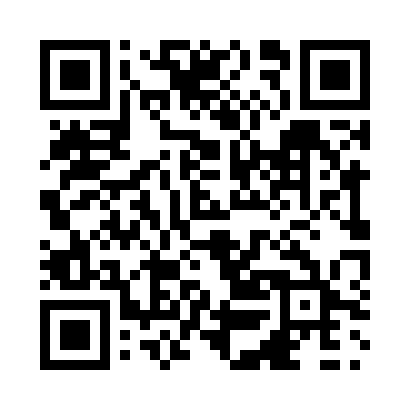 Prayer times for Pickle Lake, Ontario, CanadaMon 1 Jul 2024 - Wed 31 Jul 2024High Latitude Method: Angle Based RulePrayer Calculation Method: Islamic Society of North AmericaAsar Calculation Method: HanafiPrayer times provided by https://www.salahtimes.comDateDayFajrSunriseDhuhrAsrMaghribIsha1Mon3:575:492:057:4110:2112:132Tue3:575:492:057:4110:2012:133Wed3:585:502:057:4110:2012:124Thu3:585:512:057:4010:1912:125Fri3:595:522:067:4010:1912:126Sat3:595:532:067:4010:1812:127Sun4:005:542:067:4010:1812:128Mon4:005:552:067:3910:1712:119Tue4:015:562:067:3910:1612:1110Wed4:015:572:067:3910:1512:1111Thu4:025:582:067:3810:1512:1012Fri4:035:592:077:3810:1412:1013Sat4:036:002:077:3710:1312:1014Sun4:046:012:077:3710:1212:0915Mon4:046:022:077:3710:1112:0916Tue4:056:042:077:3610:1012:0817Wed4:066:052:077:3510:0912:0818Thu4:066:062:077:3510:0812:0719Fri4:076:072:077:3410:0612:0720Sat4:086:092:077:3410:0512:0621Sun4:086:102:077:3310:0412:0522Mon4:096:112:077:3210:0312:0523Tue4:106:132:077:3110:0112:0424Wed4:116:142:077:3110:0012:0325Thu4:116:162:077:309:5812:0326Fri4:126:172:077:299:5712:0227Sat4:136:182:077:289:5612:0128Sun4:136:202:077:279:5412:0029Mon4:146:212:077:269:5212:0030Tue4:156:232:077:259:5111:5931Wed4:166:242:077:249:4911:57